        Stage Aisance Aquatique Handisport 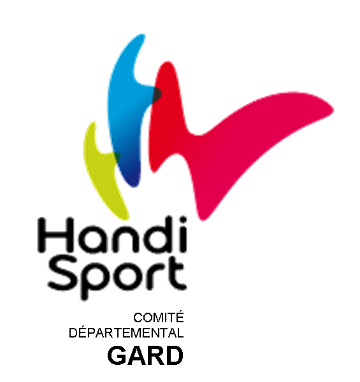 Du lundi 26 au vendredi 30 Octobre 2020Piscine Némausa - Nîmes	Programme de la journée 09h45 : Accueil10h00 : Habillage et mise en place de l’activité10h30-12h00 : Aisance Aquatique12h30-13h30 : repas midiPublic : Jeunes 6-15 ans en situation de handicap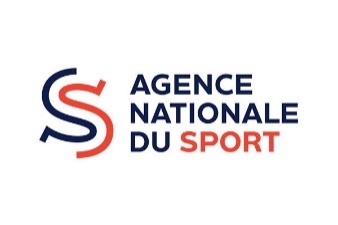 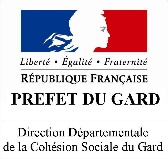 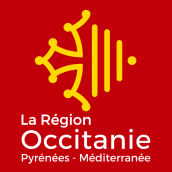 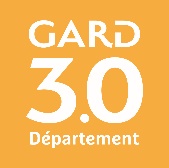 Informations sur le participantInformations sur le participantPrénomNom Date de naissanceAdresse ou nom de l'établissementType handicapDisponibilités vacances :             Octobre ☐              Février ☐                   Avril ☐ Disponibilités vacances :             Octobre ☐              Février ☐                   Avril ☐ Informations pour organisation journéeInformations pour organisation journéeInformations pour organisation journéeHoraires d'arrivée et départArrivée :
Départ : Arrivée :
Départ :  Transport : véhiculé jusqu'au lieu de stage ?Oui Transport : véhiculé jusqu'au lieu de stage ?NonNiveau aquatiqueAucune aisanceNiveau aquatiqueA l'aise dans l'eau mais ne sait pas revenir au bordNiveau aquatiqueSait revenir au bordNiveau aquatiqueSait nager avec difficultésRepas midi fourni par CDH30. 
Salade Sodebo + chips + pompote + eau
Veuillez choisir entre ces 3 propositions :Salade jambonRepas midi fourni par CDH30. 
Salade Sodebo + chips + pompote + eau
Veuillez choisir entre ces 3 propositions :Salade pouletRepas midi fourni par CDH30. 
Salade Sodebo + chips + pompote + eau
Veuillez choisir entre ces 3 propositions :Salade thonLe participant a-t-il un régime particulier ?Le participant a-t-il des besoins particuliers à nous signaler ?